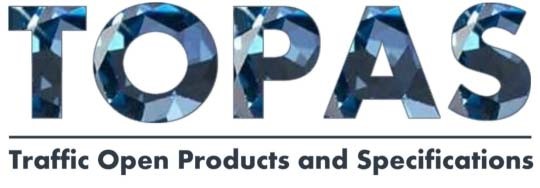 TOPAS 2540A Portable & Temporary Traffic Signalling Systems for Temporary Traffic Management © Traffic Open Products And Specifications Limited 2021.  This document is the property of Traffic Open Products And Specifications Limited and shall not be reproduced in any media in part or in full without the prior written permission of Traffic Open Products And Specifications Limited unless this copyright statement is attached. Contains public sector information licensed under the Open Government Licence v3.0 and are reproduced and adapted by permission. Limitation of Liability Traffic Open Products And Specifications Limited does not accept any liability for any losses damages injury or death or other adverse consequence arising from the use or application of this document and the information therein (This page left intentionally blankTOPAS 2540A PORTABLE & TEMPORARYTRAFFIC SIGNALLINGSYSTEMS FOR TEMPORARY TRAFFICMANAGEMENT  CONTENTS Introduction Common Requirements References Appendix A: Traffic Control Equipment for Use at Haul Route Crossings (formerly Draft TR2501A) Appendix B: Portable Traffic Signal Control Equipment for Use at Roadworks (formerly TOPAS 2502B) Appendix C: Pedestrian Facilities at Temporary Standalone Traffic Signals (formerly TOPAS 2503B) Appendix D: Portable Traffic Control Equipment with Pedestrian Facilities for Use at Roadworks (formerly TOPAS 2537A) Appendix E: Portable Traffic Signal Control Equipment for Standalone Pedestrian Facility (formerly TOPAS 2538A) Appendix F: 	Informative Guide Appendix Z:  	Technical File ContentINTRODUCTION This specification covers the requirements for portable & temporary traffic signal controller equipment incorporating pedestrian facilities for operation at road works & Haul Route Crossings on roads other than motorways.In this specification “road works” are defined as any works or temporary restrictions which cause partial or total obstruction of any road or highway.  Examples may include highway improvement schemes, excavations, structural or maintenance works of any kind, street works or any other work executed on or near the highway together with the necessary working space, safety zones, space required for the storage of any materials, the construction of any temporary structures and the operation of any constructional plant required for the execution of such work, including associated surveys and inspections.“Road” in England and Wales is defined as ‘any highway and any other road to which the public has access and includes bridges over which a road passes’ (RTA 1988 sect 192(1)). In Scotland, the definition is extended to include any way over which the public have a right of passage (R(S)A 1984 sect 151(1)). TOPAS specifications are explicitly purchasing specifications and compliance with them is not mandatory.  However Local and other Purchasing Authorities may typically require that equipment purchased complies with TOPAS specifications and is TOPAS registered. Manufacturers may register products as being compliant with this specification, using the process defined in TOPAS 0600. TOPAS registration requires manufacturers to submit a Technical File to an appropriate Technical Assessor to aid compliance verification.  The content requirement for the Technical File is defined in Appendix Z of this specification. Within this specification, “The product” shall mean all components necessary to provide a complete operational unit meeting the requirements of this specification and the common requirements defined in TOPAS 0600. Implementation  This standard will be immediately implemented from the date of issue for all new TOPAS Registrations. Approvals issued against previous standards will remain valid.  Retrospective action against this standard is not mandatory. Product Definition‘Portable’ light signal control equipment uses light signals prescribed in UK Statutory Instrument No.362 Traffic Signs Regulations and General Directions 2016 which are intended for the control of vehicular traffic and pedestrians for relatively short periods of time.‘Portable’ light signals are normally mounted on a post fixed to a tripod or wheeled base unit can be easily moved by one operative.‘Temporary’ traffic signal control equipment uses full size light signals and is capable of being used in any control configuration implemented by permanently installed light signals including signalised crossing facilities. ‘Temporary’ light signals are mounted on a post in a container that cannot be moved without the use of mechanical handling equipment.Glossary of Terms A comprehensive glossary of terms is given in Chapter 6 of the Traffic Signs Manual.COMMON REQUIREMENTS Signals Sequences Legislations require that traffic signalling equipment must be designed to present to the road user only those signals and signal sequences defined in the Traffic Signs Regulations and General Directions 2016.Prevention of Hazardous Light Signal Displays 2.2	The Product shall have functionally independent supervisory control and monitoring processes. 2.3	This process shall prevent the display of simultaneous conflicting green vehicle and any other abnormal signal displays during normal operation, under fault conditions or when under operator control. Any non-conformant display shall be a Category 1 fault.Signals ON/OFF A facility to switch the signals on or off, including any audible and tactile units, from the operators’ panel, shall be provided.When the signals are switched on there shall be no signals shown to traffic.Switching the signals off shall not affect the operation of the Product, but when the signals are switched back on they shall start up in accordance with the normal start-up sequence.Initial set-up On initial set-up, where the Product has independently powered signal heads relying on a communication system to provide instructions to change the signal display, in order to perform the start-up sequences, it would be necessary for the communication system to be established and verified to all signal heads before any signals are illuminated.  As an alternative, it shall be permissible for any pedestrian signal to display red and for each traffic signal head to show a three second amber display followed by red, when its related control unit is powered up. It shall not be possible for any green signals to be displayed until all signal heads have been switched on, the communication system established and verified to all signal heads and the maximum preset all-red period has elapsed.Signal Start up Sequence Where Traffic Control, Traffic Control with Pedestrian, stand- alone Pedestrian or Haul Route facilities are provided within the same controller, then each facility shall function independently of the other with regard to start up requirements.When signals are switched on, the Product shall initially display a red pedestrian signal to pedestrians (where present) and no signal to vehicles. The Product shall, on switch-on or following the restoration of power, drive each stage to automatically display a 3 second amber vehicle signal followed by red, in cyclic order up to the selectable final stage which shall display a green signal after an all-red period equal to the longest all-red period pre-set in the controller.On display of the green signal to vehicles, stored demands for pedestrians and all vehicle stages shall be inserted and the Product shall commence normal vehicle actuated (VA) operation unless or until Manual or Fixed Time (FT) is selected.When ‘Manual Control Mode’ is selected, the final stage shall not display green but move through a 3-second amber to red and await a manual command.  The controller shall not move to a manually selected stage until the signals have been at all-red for at least the maximum pre-set all-red period. Controller Fault ConditionsAny fault condition that results in lights out, may only allow Amber as the next permitted signal.Under any fault condition, the signals will only be permitted to sequence as specified in TSRGD.More fault conditions may be permitted than those specified.Category 1All signal heads shall revert to “OFF” within 500 milliseconds following the detection of a Category 1 failure.  This will override any other requirement for a timing period to be maintained (e.g. minimum green, all-red, amber, red/amber).“OFF” shall include non-operation of “wait” and demand indicators and tactile and audible devices.Category 2 The signals shall remain in their current display condition.  This may result in the otherwise fixed times of all-red being extended. (It shall not be possible to extend Amber or Red/Amber).This shall be recoverable to normal operation when the intermittent fault has been absent for a period greater than 2 seconds. A category 2 fault shall not persist for more than 2 seconds. Category 3 Within 500 milliseconds of failure of a red vehicle signal, any green vehicle signal(s) in conflict with that red signal failure approach shall be disabled. Each stage shall cycle with minimum green periods.Where more than one approach has complete red signal failure, the Category 1 fault process shall be followed.Red Signal Monitoring The Product shall provide functionally to monitor red vehicle signals for failure at each signal head in full intensity and at the dimmed level when fitted. Failure of the monitoring equipment shall cause a Category 1 fault. In the event of all monitored red signals failing on an approach or a failure of the red signal monitor being detected, then the Product shall follow the procedure for a Category 3 fault. Fault Recording (Optional)Fault recording facilities shall be provided in the controller in accordance with BS EN 12675:2000 5.4 Storage of Faults.   The fault log shall record the date and time of fault clearances. The fault log shall have, as a minimum, the capacity to record 255 eventsReliabilityThe controller shall be designed to have a minimum in-service life of 7 years with suitable maintenance. Timing AccuracyAll timed periods for red & green signals shall be accurate to within ±250 milliseconds.Amber and Red/Amber time accuracy shall comply with TRSGD 2016.Electrical Requirements The Product shall operate using an Extra Low Voltage or Reduced Low Voltage power supply as defined in BS 7671 Requirements for Electrical Installations.All wiring, termination, earthing and labelling shall be in accordance with BS 7671. Tripod based Products shall be capable of operating for a minimum continuous period of 24 hours under full-load conditions in low temperatures without attention. Light Signal Synchronisation The illumination status of each light signal aspect shall be monitored such that each state of all signal units can be validated. In normal operation, all signals on the same phase shall have aspects synchronised to within 150 milliseconds. An intermittent loss of synchronisation of signals on the same phase (repeated unsuccessful attempts to attain synchronisation within 500 milliseconds) shall follow the process for Category 2 fault. An extended loss of synchronisation (failure to synchronise within 2 seconds) shall cause a Category 1 fault.System Communications IntegrityThe Product shall be designed to provide reliable operation for up to 300 metres between any two “system components” under all normal conditions of deployment without any detectable loss of performance.A communications monitoring facility which is independent to the signal control function shall be provided to verify the integrity of the communications system.If the overall design of the Product divides the intelligence into separate discrete components and the interface between them is wireless, then the wireless communication shall be as follows:The Product shall provide a robust and reliable means of fail-safe communication and provide suitable levels of security, accuracy and reliability of all data being transmitted and received.The Product shall maintain reliable operation in all reasonably expected conditions of use and shall be unaffected by other sources of radio transmission and by screening or reflections from vehicles or buildings. An intermittent loss of communication between controller components shall follow the process for Category 2 fault. A permanent loss of communication to any system component shall cause a Category 1 fault. If the equipment uses wireless communication, its operation shall be able to co-exist with other services and signals in the same band without loss of performance.If the integrity of the communications is compromised;No fault condition should permit conflicting signals. (Conflicting signal conditions are shown below).No fault condition should permit the all-red time to be shortened.No fault condition should allow signal sequences that are not permitted in TSRGD.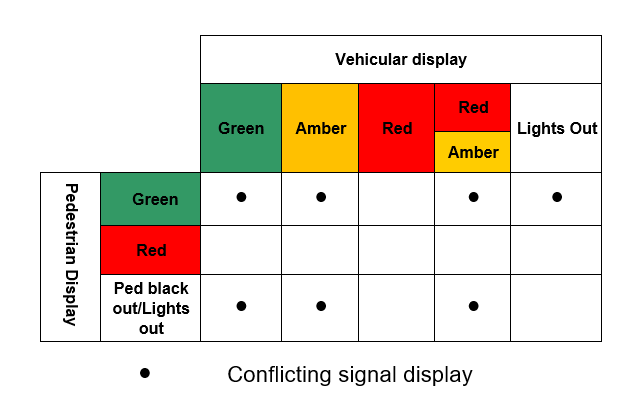 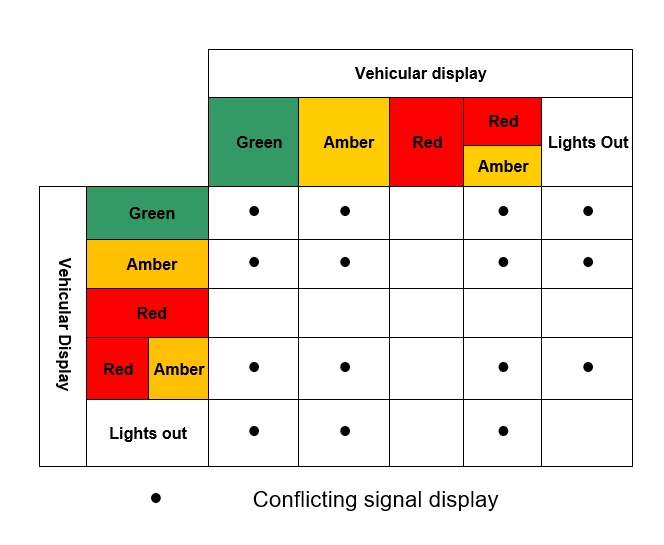 Recovery from any communications fault must always be safe.Recovery from any communications fault should mitigate any impact on the road network.Communications integrity and fault handling strategy for safe signal operation are required for Appendix Z sections 12 & 13.Equipment Housing The Product in its housing shall meet the requirements of BS 7987 to the same environmental performance classes as defined in TOPAS 2130. Any covers, doors, flaps, or similar allowing access to controls, circuits or live parts when opened shall meet the IP ratings of BS 7987. Safety critical timing adjustments to the Product shall only be accessible via the main housing door (see Control Facilities and Indications). Operator Facilities The Product's main panel shall only be accessible by authorised personnel. A means shall be provided to configure the Product on set up, monitor operational values to confirm correct operation and provide diagnostic information for maintenance and fault repair.Control Facilities and IndicationsControl facilities which shall only be accessible via the main housing door shall include the selection of: the vehicular maximum green running period; the all-red period to follow each stage.And where pedestrian facilities exist;the pedestrian to vehicular stage all-red clearance period; the vehicular maximum green running period; the vehicular red and pedestrian black-out period.The following control facilities are also to be provided and may be used via an operator panel select mode of operation; Indications shall also be provided to show each of the following: the presence of a stored demand on each stage; the operation of the detector when the stage is displaying the green signal; the current state of each signal on each stage; the occurrence of a hazardous light signal display (any non-permitted combination of signal displays) conflicting green failure; the occurrence of a red lamp or red lamp monitor failure; Where available the presence of an output from any SA/SD equipment present.   The following control facilities are also to be provided and may be used via an operator panel.  select mode of operation; select and hold a vehicular stage; insert a pedestrian demand, either singularly or continuously; select and hold the signals on the vehicular (all-red) clearance period; select and hold the signals on the pedestrian (all-red) clearance period Note: Facilities ii) – v) above become operative when manual mode is selected.  Phases & Stages Signal Phases may be configured as Stages.Where a configured stage is held under Manual Control, all phases in that stage shall be viewable by the operator on the Control panel. Stages that combine Pedestrian and Traffic Phases shall not be allowed in portable applications.Dimming Provision may be made for the dimming of the signal aspects during periods of low ambient light conditions. Dimming may be provided for the whole signal installation, on an individual signal head basis and, if provided, shall comply with clause 2.60. This dimming facility shall automatically reduce the intensity of the light signal when the ambient light level is low. The associated ambient light level(s) shall be as per TOPAS 2523.The on-axis dimmed level of the signal shall be in the range of 15% to 38% of the on-axis bright level.Aspects shall immediately switch to full intensity on failure of the dimming facility.Speed Assessment/Speed Discrimination (Appendices A,C,D,E) Equipment shall be capable of being used with Speed Assessment (SA) or Speed Discrimination (SD) equipment when used on High Speed Roads (defined as roads with an 85th percentile approach speed equal to or greater than 35mph)The requirements for SA/SD equipment are defined in TOPAS 2500.Part Time OperationThe traffic signals may be switched on or off at specific times or for specific tasks or reasons. Switch–on of signals shall be as defined in the relevant start-up sequence. The signals shall be switched off under part–time control during a nominated stage provided that all minimum running periods have expired.3.	REFERENCES3.1         Where undated references are listed, the latest issue of the publication applies.British & European Standards & Directives3.2         British Standards are published by the British Standards Institution, London.Specifications3.3         TOPAS Limited specifications are available at www.topasgroup.org.uk Other PublicationsEND OF SECTIONAPPENDIX A Traffic Control Equipment for Use at Haul Route Crossings (formerly TR2501A) FUNCTIONAL REQUIREMENTSLight Signals The purpose of the Product defined in this specification is to control haul route traffic crossing over a public highway between sites or within a single site. The displayed signal sequence shall comply with TSRGD 2016 Schedule 14 Part (1) para 4.The light signals to be used with the Product shall comply with TSRGD 2016 Diagram 3000.The dimension and finish of the signal posts shall comply with TSRGD 2016 Schedule 14 General Direction 5.Modes of Operation General A minimum green vehicle signal period shall be associated with the start of every stage and no signal change shall be possible during this period.The minimum green running period for each stage shall be configurable to either 7 or 12 seconds. An all-red vehicle signal period of configurable duration between 1 to 50 seconds following each stage shall not be violated. Vehicle Actuated (VA) The Product shall employ. a vehicle detection sub-system in accordance with;TOPAS 2505 Appendix A; orTOPAS 2505 Appendix F (with ‘nudge’ feature disabled) for Haul Route approach onlyOn selection of VA mode, demands for all stages shall be registered in the equipment. The Product shall then respond to all further demands as specified. The Product shall operate each stage in cyclic order in accordance with vehicle demands and extensions. The Product shall detect the passage of vehicles during a green vehicle signal phase and extend the green period in proportion to the amount of traffic detected without unduly penalising the traffic on the opposing stage.If a demand for an opposing stage is registered while a vehicle is still being detected on the running stage, then subject to the limitation of the maximum green running period, the running stage shall be extended beyond the minimum green running period for a further period of 2 seconds.The maximum period that a vehicular green signal may be held by vehicular extensions after a demand has been registered for an opposing stage shall be preset at a value in the range between 10 and 60 secs and adjustable in incremental steps no greater than 5 seconds.In the event of a green period being terminated by the operation of the maximum green running period, provision shall be made to ensure that a demand is registered for a return to the interrupted stage as soon as possible.Right of way shall remain on the nominated phase after the expiry of the max green time in the absence of any demand on an opposing phase.As a selectable option to A2.15, after the expiry of the max green time in the absence of any demand on an opposing phase signals shall revert to all red.On the failure of a vehicle detector a permanent demand shall be registered for the appropriate stage. Manual Control (MC) A suitably marked facility for selecting the individual modes of control shall be provided on the operator's panel. The control facilities shall include: select any stage in any sequence; select and hold the signals at all-red; when changing between stages or settings the signal sequencing and preset timings defined in 2.30 shall be maintained. Hold All-red Facility A non-latching facility shall be provided for holding all the signal heads at the All-red condition when in VA mode.This facility holds the system in All-red when the cycle sequence normally moves to an All-red state.This facility shall be mounted on the outside of the controller housing. This shall be unmarked and easily accessible to the operator. APPENDIX B Portable Traffic Signal Control Equipment for Use at Roadworks (formerly TOPAS 2502B)FUNCTIONAL REQUIREMENTS Light Signals B1.1	The light signals to be used are prescribed in TSRGD 2016 Diagram 3000.1 B1.2	The displayed signal sequence shall comply with TSRGD 2016 schedule 14 Part (1) para 4.B1.3	The dimension and finish of the signal supports shall comply with TSRGD 2016 Schedule 14 General Direction 5. Modes of Operation General B1.4	The Product shall be capable of operating under: Vehicle Actuation (VA); Manual Control; andFixed Time (FT)  B1.5	A suitably marked facility for selecting the mode shall be provided. (see Control Facilities and Indications) B1.6	A minimum green vehicle signal period shall be associated with the start of every stage and no signal change shall be possible during the minimum green period.  The minimum green running period for each stage shall be configurable to either 7 or 12 seconds. B1.7	An all-red period to follow each stage shall be user configurable between 1 and 50 seconds by 1 second increments.  Different all-red times may be set for different stages.  On stage changes under all control modes the all-red time shall not be violated.  Under manual control the operator may call and hold all-red as a stage. Vehicle Actuated (VA) B1.8	The Product shall employ a vehicle detection sub-system registered to TOPAS 2505 Appendix F. B1.9	On selection of VA mode, demands for all stages shall be registered in the equipment. The Product shall then respond to all further demands as specified. B1.10		The Product shall operate each stage in cyclic order in accordance with vehicle demands and extensions.  B1.11	The Product shall detect the passage of vehicles during a green signal period and extend this period in proportion to the amount of traffic detected without unduly penalising the traffic on opposing stages. B1.12	The maximum period that a vehicular green signal may be held by vehicular extensions after a demand has been registered for an opposing stage shall be preset at a value in the range between 10 and 60 secs and adjustable in incremental steps no greater than 5 seconds.B1.13	In the absence of demands on opposing stages, the green vehicle signal on the running stage shall be held by an extension beyond the minimum green period for a further 15 seconds.B1.14	If a demand is present on an opposing stage, during the green running time the extension time shall be reduced to 2 seconds.B1.15	If the opposing demand is registered during the 15 second extension in B2.13 when it has run for less than 2 seconds, the extension period shall be terminated after 2 seconds.B1.16	If further running stage demands are registered during the 2 second extension period, subsequent extensions shall be 2 seconds up to the limit of the maximum green period.B1.17	In the continued absence of opposing demands the maximum green period may be extended with subsequent extensions.B1.18	In the event of a green period being terminated by the operation of the maximum green running period, provision shall be made to ensure that a demand is registered for a return to the interrupted stage as soon as possible. B1.19	In the event of a green period being terminated by no extension signal on that stage, when there is no demand on an opposing stage, a return to the interrupted stage by an all-red period not less than 2 sec is permitted.B1.20	After the expiry of the max green time in the absence of any demand on an opposing phase signals shall revert to all red.B1.21	On the failure of a vehicle detector a permanent demand shall be registered for the appropriate stage. Fixed Time (FT) B1.22	The Product shall continuously cycle through its stages sequentially with a fixed configurable maximum green period for each stage. Manual Control (MC) B1.23	Manual selection of configured stages (including all-red) shall be possible. B1.24	It shall not be possible for the minimum green running period to be omitted or foreshortened by manual control. B1.25 	When switching to Manual Control, from VA, or FT, any demand for a stage not running shall be cancelled. B1.26 	If the change to Manual Control is made whilst the signals are in: amber or red/amber the signals shall continue to cycle through on the fixed, or selected timings until vehicular green is reached; all-red prior to a vehicular green selected the all-red shall continue, without interruption, as if it has been pre-selected; all-red other than that prior to the green selected, an all-red period of at least that expected to follow the previous stage shall expire before the change. vehicular green selected, the signals, after satisfying the minimum green period, shall continue until a different command is selected on Manual, or the operation returned to VA, or FT. on a different vehicular green to that selected, a change to the selected green shall take place following the expiry of the minimum green and the appropriate inter-green between the running green and that selected. APPENDIX C Pedestrian Facilities at Temporary Standalone Traffic Signals (formerly TOPAS 2503B)FUNCTIONAL REQUIREMENTS Light Signals & Pedestrian Push ButtonsC1.1	The displayed signal sequence shall comply with TSRGD 2016 Schedule 14 Part (1) para 4.C1.2	The vehicular light signals shall comply with TSRGD 2016 Diagram 3000. C1.3	The pedestrian signal displays and push button or demand unit shall comply with either: TSRGD 2016 diagrams 4002.1 and 4003; orDiagrams 4002.1 and 4003.8; orDiagram 4003.1.C1.4	The dimension and finish of the signal posts shall comply with TSRGD 2016 Schedule 14 General Direction 5.Modes of Operation General C1.5	Appropriate means shall be provided so that the pedestrian phase can be demanded using the push button box.  C1.6	A registered demand shall be latched and shall be removed on commencement of the pedestrian green man signal. C1.7	The demand shall be confirmed by displaying the Wait signal on the pedestrian push button box. C1.8	When in the Vehicle Actuated mode the controller shall respond to signals generated by detectors installed to detect the presence of vehicles approaching or passing through the controlled area and pedestrian demands registered from the Push Button Box. C1.9	When in the Manual mode the controller shall respond only to the operation of manually operated commands from an operator's panel via authorised personnel. Vehicle Actuated Operation (VA) C1.10	The Product shall employ a vehicle detection sub-system approved to TOPAS 2505 Appendix A.  C1.11	On selection of VA mode, demands for all vehicle and pedestrian stages shall be inserted and the controller shall then respond to this and all further demands.C1.12	The Product shall operate each stage in turn in accordance with vehicle demands and extensions and pedestrian demands.C1.13	The Product shall detect the passage of vehicles during a green signal period and extend this period in proportion to the amount of traffic detected.   C1.14	The vehicle phase shall terminate, when a pedestrian demand is registered: and, the minimum green period, pre-set at 10 seconds, has expired and no vehicle extensions are present; or the maximum green running period has expired. C1.15	The Maximum Green running period shall be timed from the receipt of a pedestrian demand.C1.16	If a pedestrian demand is generated when the green pedestrian signal is not being displayed a demand shall be latched and shall be removed at the commencement of the pedestrian green period. C1.17	The “WAIT” indicators or push buttons indicators (as appropriate) on all pushbutton boxes related to a particular pedestrian phase shall be illuminated when there is a latched demand present for that phase.C1.18	If a pedestrian demand is registered while a vehicle is still being detected on the vehicle stage, then subject to the limitation of the maximum green running period, the running stage shall be extended beyond the minimum green running period for a further period of 2 secondsC1.19	The maximum period that a green signal may be held by vehicle extensions after a demand for right of way has been registered on the pedestrian phase shall be preset at a value in the range between 10 to 60 seconds, and adjustable in incremental steps of not less than 5 seconds.C1.20	In the event of the vehicle green period being terminated by the operation of the maximum green running period, provision shall be made to ensure that a demand is registered for a return to the interrupted stage as soon as possible.C1.21	Right of way shall remain on the nominated phase after the expiry of the max green time in the absence of any demand on an opposing phase.C1.22	On the failure of a vehicle detector a permanent demand shall be registered for the appropriate stage. Vehicle to Pedestrian Inter-greenC1.23	The inter-green vehicle to Pedestrian Phase shall immediately follow the vehicle phase and shall comprise a delay of three seconds between the vehicle signals changing to red and before the Pedestrian signal can change to green. Invitation-to-Cross Period C1.24	This is the period during which the signals shall display vehicle red and pedestrian green shall immediately follow the vehicle to pedestrian phase and shall be preset at a value of 7 seconds. Pedestrian to Vehicle Inter-green C1.25	This inter-green period shall immediately follow the Invitation-to Cross period, and shall comprise the following:C1.26	Pre-set timings to be settable in 1 second increments.Manual Control (MC) C1.27	A suitably marked facility for selecting the individual modes of control shall be provided on the operator’s panel. The control facilities shall include select and hold the vehicle phase; insert a pedestrian demand, either singularly or continuous; select and hold the signals at all-red. It shall not be possible to foreshorten the all-red period; move to the all-red clearance period directly from either phase and initiate an immediate change to this period, subject only to the minimum green period, without the need to select the next right of way. C1.28	If the right of way is switched from one phase to the other, neither the amber signal, red/amber signal, or pre-set all-red shall be omitted or manually foreshortened. C1.29	It shall not be possible for either phase to be changed until the minimum green running period has expired. C1.30	When switching to Manual Control, from VA, any demand for the phase not running shall be cancelled. C1.31	If the change to Manual Control is made whilst the signals are: 	either vehicle or pedestrian green, then the green shall continue, without interruption, as if it has been pre-selected; all-red, then the all-red shall continue, without interruption, as if it has been pre-selected. APPENDIX D Portable Traffic Control Equipment with Pedestrian Facilities for Use at Roadworks (formerly TOPAS 2537A)FUNCTIONAL REQUIREMENTS Capability D1.1	The Product shall be capable of controlling at least  two vehicle phases; and  one pedestrian phase.  Light Signals & Pedestrian Push Buttons  D1.2	The vehicular light signals shall comply with TSRGD 2016 Diagram 3000.1. D1.3	The displayed vehicular signal sequence shall comply with TSRGD 2016 Schedule 14 Part (1) para 4.D1.4	The pedestrian signal displays and push button or demand unit shall comply with either: TSRGD 2016 diagrams 4002.1 and 4003; orDiagrams 4002.1 and 4003.8; orDiagram 4003.1.   D1.5	The dimension and finish of the signal posts shall comply with TSRGD 2016 Schedule 14 General Direction 5.Hazardous Signal Displays The following table indicates those signal states of conflicting phases (vehicle/vehicle or vehicle/ pedestrian) which represent a hazardous signal display: Fig 1: Conflicting vehicle displays:Modes of Operation General D1.6	The Product shall be capable of operating under: Vehicle Actuation (VA); Manual Control; and Fixed Time (FT)  D1.7	A suitably marked facility for selecting the mode shall be provided. (see Control Facilities and Indications) D1.8	A minimum green vehicle signal period shall be associated with the start of every stage and no signal change shall be possible during the minimum green period.  The minimum green running period for each stage shall be configurable to either 7 or 12 seconds. D1.9	An all-red period to follow each vehicle stage shall be user configurable between 1 and 50 seconds by 5 second increments.  Different all-red times may be set for different stages.  On stage changes from a wholly vehicular stage to another wholly vehicular stage under all control modes the all-red time shall not be violated.  Under manual control the operator may call and hold all-red as a stage. Vehicle Actuated (VA) D1.10	The Product shall employ a vehicle detection sub-system approved to TOPAS 2505 Appendix F. D1.11	On selection of VA mode, demands for all vehicle and pedestrian stages shall be inserted and the controller shall then respond to this and all further demands. D1.12	The Product shall operate each stage in cyclic order in accordance with vehicle demands and extensions and pedestrian demands.D1.13	The Product shall detect the passage of vehicles during a green signal period and extend this period in proportion to the amount of traffic detected without unduly penalising the traffic on opposing stages.D1.14	The maximum period that a vehicular green signal may be held by vehicular extensions after a demand has been registered for an opposing stage (vehicular or pedestrian) shall be preset at a value in the range between 10 and 60 seconds, and adjustable in incremental steps no greater than 5 seconds.D1.15	In the absence of demands on opposing stages, the green vehicle signal on the running stage shall be held by an extension beyond the minimum green period for a further 15 seconds.D1.16	If a demand is present on an opposing stage, during the green running time the extension time shall be reduced to 2 seconds.D1.17	If the opposing demand is registered during the 15 second extension in D2.15 when it has run for less than 2 seconds, the extension period shall be terminated after 2 seconds.D1.18	If further running stage demands are registered during the 2 second extension period, subsequent extensions shall be 2 seconds up to the limit of the maximum green period.D1.19	In the continued absence of opposing demands the maximum green period may be extended with subsequent extensions.D1.20	In the event of a green period being terminated by the operation of the maximum green running period, provision shall be made to ensure that a demand is registered for a return to the interrupted stage as soon as possible. D1.21	In the event of a green period being terminated by no extension signal on that stage, when there is no demand on an opposing stage, a return to the interrupted stage by an all-red period not less than 2 sec is permitted.D1.22	Where the next stage is a pedestrian stage, the preceding vehicle stage shall terminate, when a pedestrian demand is registered: and, the minimum green period has expired and no vehicle extensions are present; or the maximum vehicular green running period has expired. D1.23	If a pedestrian pushbutton is pressed when the green pedestrian signal is not being displayed a demand shall be latched and shall be removed at the commencement of the pedestrian green period. D1.24	The “WAIT” indicators or push button indicators (as appropriate) on all push button boxes related to a particular pedestrian phase shall be illuminated when there is a latched demand present for that phase.D1.25	After the expiry of the max green time in the absence of any demand on an opposing phase, signals shall revert to all red.D1.26	On the failure of a vehicle detector a permanent demand shall be registered for the appropriate stage. Vehicular to Pedestrian Inter-green D1.27	This period shall immediately follow the appropriate vehicular stage and shall comprise A fixed period of three seconds during which the signals shall display vehicular amber and pedestrian red.This shall be followed by the full all-red vehicular clearance period which shall not be less than three seconds. During this period the signals shall display vehicular red and pedestrian red (the vehicular clearance period). This period can only be extended by the intervention of manual control or SA/SD equipment if used. Invitation-to-Cross Period D1.28	During this period the signals shall display vehicular red and pedestrian green. It shall immediately follow the vehicular to pedestrian inter-green and shall be fixed at 7 seconds.Pedestrian to Vehicular Inter-green D1.29	This shall immediately follow the Invitation-to-cross period, and shall comprise the following: D1.30	Pre-set timings to be settable in 1 second increments.Fixed Time (FT) D1.31	The Product shall continuously cycle through its stages sequentially with a fixed configurable maximum green period for each stage. D1.32	Each pedestrian “WAIT” indicator or push button indicator (as appropriate) shall be illuminated at all times when its associated pedestrian signal shows red. Manual Control (MC) D1.33	Manual selection of configured stages (including all-red) shall be possible. D1.34	It shall not be possible for the minimum green running period to be omitted or foreshortened.  The amber, red/amber and pedestrian black-out shall not be selectable under Manual Control. D1.35	When switching to Manual Control, from VA, or FT, any demand for a stage not running shall be cancelled. D1.36	If the change to Manual Control is made whilst the signals are in: amber or red/amber the signals shall continue to cycle through on the fixed, or selected timings until vehicular green is reached; all-red prior to a vehicular green selected the all-red shall continue, without interruption, as if it has been pre-selected; all-red other than that prior to the green selected, an all-red period of at least that expected to follow the previous stage shall expire before the change. vehicular green selected, the signals, after satisfying the minimum green period, shall continue until a different command is selected on Manual, or the operation returned to VA, or FT. on a different vehicular green to that selected, a change to the selected green shall take place following the expiry of the minimum green and the appropriate inter-green between the running green and that selectAPPENDIX E Portable Traffic Signal Control Equipment for Standalone Pedestrian Facilities (formerly TOPAS 2538A)FUNCTIONAL REQUIREMENTS Capability E1.1	The Product shall be capable of operating a two stage pedestrian facility (one vehicle stage and one pedestrian stage).  The Product shall be capable of operating at least two pedestrian aspects and four vehicular aspects per stage.Light Signals & Pedestrian Push Buttons  E1.2	The vehicle light signals shall comply with TSRGD 2016 Diagram 3000.1.E1.3	The displayed vehicular signal sequence shall comply with TSRGD 2016 Schedule 14 Part (1) para 4. E1.4	The pedestrian signal displays and push button or demand unit shall comply with either: TSRGD 2016 diagrams 4002.1 and 4003; orDiagrams 4002.1 and 4003.8; orDiagram 4003.1.    E1.5	The dimension and finish of the signal supports shall comply with TSRGD 2016. Schedule 12 General Direction 5Hazardous Signal DisplaysFigure 1 indicates those signal states of conflicting phases (vehicle/vehicle or vehicle/ pedestrian) which represent a hazardous signal display.  Fig 1: Conflicting signal displaysFig 2: Permitted pedestrian and vehicle signal sequences. (Non-permitted sequences represent hazardous displays)(See over page)Fig 2Modes of Operation General E1.6	The Product shall be capable of operating under: Vehicle Actuation (VA); Manual Control; and Fixed Time (FT)  E1.7	A suitably marked facility for selecting the mode shall be provided (see Control Facilities and Indications).E1.8	A minimum green vehicle signal period shall be associated with the start of every stage and no signal change shall be possible during the minimum green period.  The minimum green running period for each stage shall be configurable to either 7 or 12 seconds. Vehicle Actuated (VA) E1.9	The Product shall employ a vehicle detection sub-system approved to TOPAS 2505 Appendix F.E1.10	On selection of VA mode, demands for all vehicle and pedestrian stages shall be inserted and the controller shall then respond to this and all further demands.  E1.11	The Product shall operate each stage in turn in accordance with vehicle demands and extensions and pedestrian demands.  E1.12	The Product shall detect the passage of vehicles during a green signal period and extend this period in proportion to the amount of traffic detected.E1.13	The vehicle phase shall terminate, when a pedestrian demand is registered: and, the minimum green period, pre-set at 10 seconds, has expired and no vehicle extensions are present; or the maximum green running period has expired.E1.14	The Maximum Green running period shall be timed from the receipt of a pedestrian demand  E1.15	If a pedestrian demand generated when the green pedestrian signal is not being displayed a demand shall be latched and shall be removed at the commencement of the pedestrian green period.E1.16	The “WAIT” indicators or push buttons indicators (as appropriate) on all pushbutton boxes related to a particular pedestrian phase shall be illuminated when there is a latched demand present for that phase.E1.17	If a pedestrian demand is registered while a vehicle is still being detected on the vehicle stage, then subject to the limitation of the maximum green running period, the running stage shall be extended beyond the minimum green running period for a further period of 2 seconds. E1.18	The maximum period that a vehicular green signal may be held by vehicular extensions after a demand has been registered for the pedestrian stage shall be preset at a value in the range between 10 and 60 seconds, and adjustable in incremental steps no greater than 5 seconds. E1.19	In the event of the vehicle green period being terminated by the operation of the maximum green running period, provision shall be made to ensure that a demand is registered for a return to the interrupted stage as soon as possibleE1.20	Right of way shall remain on the nominated phase after the expiry of the max green time in the absence of any demand on an opposing phase.E1.21	On the failure of a vehicle detector a permanent demand shall be registered for the appropriate stage. Vehicular to Pedestrian Inter-green  E1.22	This period shall immediately follow the vehicular stage and shall comprise: A fixed period of three seconds during which the signals shall display vehicular amber and pedestrian red;  This shall be followed by a period of three seconds during which the signals shall display vehicular red and pedestrian red (the vehicular clearance period). This period can only be extended above three seconds by the intervention of manual control or SA/SD equipment (if used). Invitation-to-Cross Period E1.23	During this period the signals shall display vehicular red and pedestrian green. It shall immediately follow the vehicular to pedestrian inter-green and shall be fixed at 7 seconds. Pedestrian to Vehicular Inter-green  E1.24	This shall immediately follow the Invitation-to-cross period, and shall comprise the following: E1.25	Pre-set timings to be settable in 1 second increments.Fixed Time (FT) E1.26	The Product shall continuously cycle between the vehicle stage and the pedestrian stage using the pedestrian invitation period and maximum green timings set for VA working. E1.27	Each pedestrian “WAIT” indicator or push button indicator (as appropriate) shall be illuminated at all times when its associated pedestrian signal shows red. Manual Control (MC) E1.28	When switching to: the vehicular green; or the pedestrian green it shall not be possible for the following periods to be omitted or manually foreshortened: the amber, red/amber, clearance period/ periods, pedestrian green, pedestrian black-out periods.  E1.29	The amber, red/amber, pedestrian black-out shall not be selectable under Manual Control. E1.30	It shall not be possible for the minimum green running period to be omitted or foreshortened by manual control. E1.31	When switching to Manual Control, from VA, any demand for the phase not running shall be cancelled. E1.32	If the change to Manual Control is made whilst the signals are in the amber, red/amber, pedestrian green, pedestrian blackout, or either clearance period, the signals shall continue to cycle through on the fixed, or selected timings until vehicular green is reached. E1.33	If the change to Manual Control is made whilst the signals are in the vehicular green period, the signals, after satisfying the minimum green period, shall continue until a different command is selected on Manual, or the operation returned to VA or FT. APPENDIX F - INFORMATIVE GUIDEGeneral F1.1	This Appendix provides additional information regarding the use of portable and temporary traffic signals.  It includes additional criteria which should be addressed by traffic authorities and other users in their procurement contracts. Operating Range & All-Red TimesF1.2	The minimum operating range of the products (specifically for Appendix B where shuttle-working facilities can be quite long) shall be 300m. You should note that the Traffic Authority may require special conditions to operate at this range. Some authorities require special permission at 250m.F1.3	In the guidance, a minimum of 1 sec of all red time is applied for 10m. For 300m a minimum of 30secs all red should be selected.F1.4	The all-red time allowed on the product is selectable up to 50 secs.Pedestrian to Vehicle IntergreenF1.5	Chapter 6 provides for (non-extendable) far side signal blackout in the range 3-15secs and all red of 1-3 secs.F1.6	Some traffic authorities for F5 specify all red times which can be pre-set up to 10secs.Invitation-to-Cross Period (Green Man)F1.7	This specification specifies a fixed invitation-to-cross-period of 7 secs.F1.8	Chapter 6 provides for an invitation-to-cross period in the range 4-12 seconds.F1.9	Some traffic authorities call for periods other than 7 secs.Stages and PhasesF1.10	Portable signals as defined in 1.10 & 1.11 are smaller & easily movable by design and are not safe to support any stage that contains both vehicular and pedestrian phases.F1.11	Portable signals are principally phase based signalsTiming Tolerance and Range SizesAPPENDIX Z    - TECHNICAL FILE CONTENT This appendix defines the necessary content for a Technical File Pack (a collection of relevant documents) which must be reviewed by an appropriate Technical Assessor as part of the TOPAS Registration process (See TOPAS 0600). Only the ‘ticked’ items are required to be present in a Technical File Pack used to support TOPAS Registration against TOPAS 2540. Revision Date Scope Authorised by A (v7) 19/07/21 Draft Admin BS EN 50293Electromagnetic Compatibility Road Traffic Signal Systems Product StandardBS EN 12675Traffic Signal Controllers - Functional Safety RequirementsBS EN 12368Traffic Control Equipment - Signal headsBS EN 50556Road Traffic Signal Systems 2014/30/EU         Electromagnetic Compatibility Directive2014/35/EU         Low Voltage Directive (Safety)2011/65/EU         RoHS Directive2014/53/EU         Radio Equipment Directive (RED)TOPAS 0600Self-Certification and Approval of Equipment for the Control of Vehicular and Pedestrian Traffic on RoadsTOPAS 2508Performance Specification for Tactile Equipment for use at Pedestrian CrossingsTOPAS 2509Performance Specification for Audible Equipment for use at Pedestrian CrossingsTOPAS 2130Environmental Tests for Road Traffic Control EquipmentTOPAS 2504Performance Specification for Vehicle Detection Equipment for Vehicle Actuated Portable Traffic SignalsTOPAS 2505Performance Specification for Above Ground Vehicle Detector Systems for use at Permanent Traffic Signals InstallationsTOPAS 2511Performance Specification for Nearside Signal and Demand UnitsTOPAS 2512Performance Specification for Below Ground Vehicle Detection EquipmentTOPAS 2581Performance Specification for Pedestrian Countdown Units for use at Traffic SignalsMCE 0108Siting of inductive loops for vehicle detecting equipment at permanent road traffic signal installationsTSR&GD Traffic Signs Regulations and General DirectionsMCHW Volume 1 Specification of Highways WorksAn introduction to the Use of Portable Vehicular Signals (The Pink Book)TAL 2/11 Portable Traffic Signals for the Control of Vehicular TrafficTAL 3/11 Signal-controlled Pedestrian Facilities at Portable Traffic SignalsSafety at Street Works and Road Works – A code of Practice (The Red Book)Traffic Signs Manual Chapter 8Traffic Signs Manual Chapter 6TSRGD 2016 diagrams 4002.1 and 4003; orDiagrams 4002.1 and 4003.8;TSRGD 2016 Diagram 4003.1.BlackoutPre-set in the range3-15 secsn/a0 secsAll redPre-set in the range1-3 secsPre-set in the range4-18 secsPedestrian Red & Vehicle Red/AmberFixed2 secsFixedsecsOpposing phase displayOpposing phase displayOpposing phase displayOpposing phase displayOpposing phase displayOpposing phase displayOpposing phase displayOpposing phase displayOpposing phase displayOpposing phase displayPhase displayPhase displayGreenGreenAmberAmberRedRedRedRedPed blackoutPed blackoutPhase displayPhase displayGreenGreenAmberAmberRedRedAmberAmberAmberAmberPed blackoutPed blackoutGreenGreen••••••••AmberAmber••••••••RedRedRedRed••••••••AmberAmber•••••••••  	Conflicting signal display•  	Conflicting signal display•  	Conflicting signal display•  	Conflicting signal display•  	Conflicting signal display•  	Conflicting signal display•  	Conflicting signal display•  	Conflicting signal display•  	Conflicting signal display•  	Conflicting signal display•  	Conflicting signal display•  	Conflicting signal displayTSRGD 2016 diagrams 4002.1 and 4003; orDiagrams 4002.1 and 4003.8;TSRGD 2016 Diagram 4003.1.BlackoutPre-set in the range3-15 secsn/a0 secsAll redPre-set in the range1-3 secsPre-set in the range4-18 secsPedestrian Red & Vehicle Red/AmberFixed 3 secsFixed 3 secsVehicular display Vehicular display Vehicular display Vehicular display Green Amber Red Red Green Amber Red AmberGreenGreen•••RedRedPed black outPed black out••••Conflicting signal displayConflicting signal displayConflicting signal displayConflicting signal displayConflicting signal displayTSRGD 2016diagrams 4002.1and 4003; orDiagrams 4002.1and 4003.8;TSRGD 2016Diagram 4003.1.BlackoutPre-set in the range3-15 secsn/a0 secsAll redPre-set in the range1-3 secsPre-set in the range4-18 secsPedestrian Red & Vehicle Red/AmberFixed2 secsFixed2 secsParameterValue/RangeMaximum Step SizeApplicable AppendicesToleranceFixed/AlterableMandatory Signal Timings(as defined in TSRGD)Red/AmberAmber2 sec3 sec--A,B,C,D,EAAFixedFixedSignal Timings – Working ValuesPhase Min GreenPhase Min GreenVehicle ExtensionPhase Green MaximumAll-RedAll-Red(Vehicle to ped intergreen)Pedestrian Invitation-to-cross (Green Man)Pedestrian Blackout(preset for far-side signals)All-Red (far side signals)(Ped to vehicle intergreen)7 or 12 secs10 secs2 secs10 – 60 secs1 – 50 secs3 secs7 secs3-15 secs1-3 secs--5 secs1 sec--1 sec1 secA,B,DC,EA,B,C,D,EA,B,C,D,EA,B,C,D,EC,EC,D,EC,D,EC,D,EAAAAAAAAAFixed (option)FixedFixedAltAltFixedFixedAltAltDetector Fault Monitoring(Optional)Permanent Detect State timeoutPermanent non-detect state timeout0-60 min0-72 hrs1 min1hrA,B,C,D,EA,B,C,D,ECEAltAltTiming ParametersTiming ParametersTiming ParametersTiming ParametersTiming ParametersTiming ParametersTolerance; A ± 250ms, B ± 1sec, C ± 1 min, E ± 10min    Tolerance; A ± 250ms, B ± 1sec, C ± 1 min, E ± 10min    Tolerance; A ± 250ms, B ± 1sec, C ± 1 min, E ± 10min    Tolerance; A ± 250ms, B ± 1sec, C ± 1 min, E ± 10min    Tolerance; A ± 250ms, B ± 1sec, C ± 1 min, E ± 10min    Tolerance; A ± 250ms, B ± 1sec, C ± 1 min, E ± 10min    Ref Item Description Required 1Technical File overview document A summary document outlining the product, specifying which TOPAS and other relevant specification(s) the product has been designed to comply with, together with a detailed table of contents for the Technical File Pack. Where copies of external certificates or documents are referred to these may be included within the Technical File overview document or supplied separately as part of the Technical File Pack.  2QA accreditation certificate(s) A copy of the Quality Management Registration Certificates for the organisation applying for TOPAS Product Registration.  3Details of all UKCA/CE markings that apply to the product A list of all directives complied with and how achieved. Typically, this would be referenced to explicit Technical Files and certificates, copies of which would be included in the Technical File Pack.  4A functional design description of the product A reference to the overall System Design Documentation for the product (by document part number and issue).   5Product part numbers A list of top level assembly part numbers and their issue states including all firmware / software part numbers and issues. 6Test procedures and results A reference to all test schedules and test result documents (by document part number and issue).  7Statement of compliance A clause by clause statement of compliance against TOPAS 2540A confirming compliance and/or listing caveats or deviations.  8EMC test results A reference to EMC test performance requirements. Copies of the results of EMC testing undertaken by an appropriately qualified independent approved test house must be included in the Technical File Pack. 9 Optical test results A reference to Optical tests performance requirements. Copies of the results of Optical testing undertaken by an appropriately qualified independent approved test house must be included in the Technical File Pack.  10 Environmental test results A reference to Environmental tests performance requirements. Copies of the results of the Environmental testing undertaken by an appropriately qualified independent approved test house must be included in the Technical File Pack.  11 Radio Test results(OFCOM IR 2030)Copies of the results of Radio testing undertaken by an appropriately qualified independent approved test house must be included in the Technical File Pack.Reports should be those listed on the UK RR Declaration of Conformity & the Technical File or specific IR 2030 requirement 12 Primary Safety Test results For Traffic Control equipment specifically a reference to the Primary Safety Test schedule and test results by part number and issue. A copy of the test results should be included as part of the Technical File Pack.   13 Failure Mode Analysis A reference to the product failure mode analysis requirements and results by document part number and issue. 